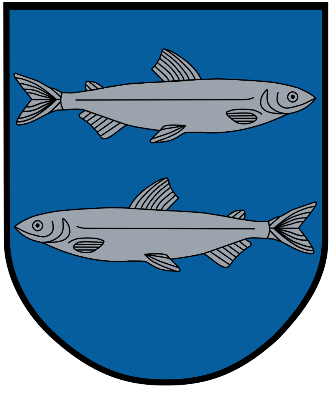 Civilinės saugos valdymas   Švenčionys2023 m.  TurinysCivilinės saugos būklės planinio patikrinimo Savivaldybės ŪS ir įstaigose proceso schemaCivilinės saugos būklės planinio patikrinimo Savivaldybės ŪS ir įstaigose proceso aprašymasCivilinės saugos pratybų organizavimo procesų schemaCivilinės saugos pratybų organizavimo proceso aprašymasTikslasCivilinės saugos būklės patikrinimasAprašymasCivilinės saugos būklės patikrinimai yra kompleksiniai (planiniai) ir tiksliniai (neplaniniai). Kompleksiniai (planiniai) patikrinimai atliekami nustatytu periodiškumu, siekiant patikrinti civilinės saugos sistemos subjektui teisės aktų pavestų funkcijų civilinės saugos srityje vykdymą pagal civilinės saugos sistemos subjektui skirtame Klausimyne suformuluotus teiginius ir teikti metodinę pagalbą.Tiksliniai (neplaniniai) patikrinimai  atliekami:1. siekiant patikrinti, ar pašalinti civilinės saugos sistemos subjekto ankstesnio patikrinimo metu nustatyti civilinę saugą reglamentuojančių teisės aktų pažeidimai ir (ar) įgyvendinti privalomi nurodymai ar rekomendacijos pašalinti civilinę saugą reglamentuojančių teisės aktų pažeidimus;2. kai patikrinimą atliekanti institucija turi informacijos dėl civilinės saugos sistemos subjekto veikos, kuri gali prieštarauti civilinę saugą reglamentuojantiems teisės aktams ar neatitikti šių teisės aktų reikalavimų;3. kai patikrinimą atliekanti institucija gavo kito kompetentingo viešojo administravimo subjekto, kitos valstybės kompetentingos institucijos ar gelbėjimo darbų vadovo, ekstremaliosios situacijos operacijų vadovo, ekstremalių situacijų komisijos pirmininko rašytinį motyvuotą prašymą ar pavedimą atlikti civilinės saugos sistemos subjekto veiklos patikrinimą;4. įvykus ekstremaliajam įvykiui ar paskelbus ekstremaliąją situaciją, kuri susidarė dėl ūkio subjekto, kitos įstaigos netinkamo civilinės saugos funkcijų vykdymo;5. jeigu neplaninio patikrinimo atlikimo pagrindą nustato Viešojo administravimo įstatymas ar Lietuvos Respublikos Vyriausybės priimtas teisės aktas.Darbuotojai, prieš atlikdami patikrinimą, turi išanalizuoti ankstesnio patikrinimo metu gautus duomenis ir kitus su patikrinimais susijusius dokumentus, taip pat turimus duomenis apie tikrinamo civilinės saugos sistemos subjekto funkcijų civilinės saugos srityje vykdymą. Darbuotojai, atliekantys kompleksinius (planinius) ir tikslinius (neplaninius) patikrinimus, privalo prisistatyti tikrinamo civilinės saugos sistemos subjekto vadovui ar jo įgaliotam asmeniui, nurodyti patikrinimo priežastį ir turėti įgalioto asmens pasirašytą pavedimą atlikti civilinės saugos subjekto civilinės saugos būklės patikrinimą. Civilinės saugos subjektų patikrinimai atliekami dalyvaujant tikrinamo civilinės saugos subjekto vadovo arba jo įgalioto asmens paskirtam civilinės saugos sistemos subjekto atsakingam asmeniui. Pirmą kartą atliekant civilinės saugos sistemos subjekto kompleksinį (planinį) patikrinimą, civilinės saugos subjekto atstovui, dalyvaujančiam patikrinime, teikiama tik konsultacija civilinės saugos klausimais. Atlikus kompleksinį (planinį) patikrinimą surašomas Aktas, kuriame nurodomi nustatyti civilinės saugo veiklą reglamentuojančių teisės aktų pažeidimai, konsultacijos metu aptarti klausimai. Dėl nustatytų pažeidimų civilinės saugos subjekto vadovui ar jo įgaliotam asmeniui įstatymų nustatytos poveikio priemonės netaikomos. Civilinės saugos būklės patikrinimų metu vertinama, kaip laikomasi teisės aktų, nustatančių svarbiausius civilinės saugos reikalavimus, taip pat atsižvelgiama į kitus civilinės saugos teisės aktų reikalavimus. Esant galimybei patikrinimo rezultatai aptariami su tikrinamo civilinės saugos subjekto vadovu arba jo įgaliotu asmeniu.Procesą reglamentuojantys dokumentai1. Lietuvos Respublikos krizių valdymo ir civilinės saugos įstatymas. AtsakomybėVyr. specialistas atsakingas už civilinę saugąTikslasOrganizuoti civilinės saugos pratybasAprašymasPratybų tipai yra:1. stalo pratybos – detalus pratybų aprašyme pateikto įvykio, ekstremaliojo įvykio ar ekstremaliosios situacijos valdymo aptarimas, kuriame dalyvaujantys civilinės saugos sistemos subjektų atstovai tarpusavyje tikslina, tobulina ir derina reagavimo ir padarinių šalinimo veiksmus;2. funkcinės pratybos – civilinės saugos sistemos subjektų pratybos, skirtos atskiroms funkcijoms ar procedūroms, numatytoms šiems subjektams civilinės saugos srityje, įvertinti, tobulinti ir mokytis jas vykdyti;3. kompleksinės pratybos – civilinės saugos sistemos subjektų pratybos, skirtos patikrinti ir tobulinti jų gebėjimams valdyti tam tikrą ekstremaliąją situaciją.Pratybos pagal jose dalyvaujančius subjektus ir modeliuojamos ekstremaliosios situacijos mastą skirstomos į:1. tarptautinio lygio – pratybos, kurios organizuojamos siekiant patikrinti ir tobulinti pasirengimą reaguoti į tarptautinio masto ekstremaliąsias situacijas;2. valstybinio lygio – pratybos, kurios organizuojamos siekiant patikrinti ir tobulinti pasirengimą valdyti valstybės lygio ekstremaliąją situaciją;3. institucinio lygio – pratybos, kurios organizuojamos Aprašo 3 punkte nustatytose ministerijose ir kitose valstybės institucijose ir įstaigose siekiant patikrinti ir tobulinti civilinės saugos parengtį ministerijoje ir kitoje valstybės institucijoje ir įstaigoje įvykus ekstremaliajam įvykiui;4. savivaldybės lygio – pratybos, kurios organizuojamos siekiant patikrinti ir tobulinti pasirengimą valdyti savivaldybės lygio ekstremaliąją situaciją;5. ūkio subjekto, kitos įstaigos darbuotojų – pratybos, kurios  organizuojamos Aprašo 3 punkte nustatytuose ūkio subjektuose ir kitose įstaigose siekiant patikrinti ir tobulinti civilinės saugos parengtį ūkio subjekte, kitoje įstaigoje įvykus ekstremaliajam įvykiui.Savivaldybės lygio pratybos organizuojamos šiuo periodiškumu:1. kompleksinės pratybos – ne rečiau kaip kas treji metai;2. funkcinės pratybos – ne rečiau kaip kas dveji metai, išskyrus tuos metus, kai rengiamos kompleksinės pratybos;3. stalo pratybos – ne rečiau kaip vieną kartą per metus, išskyrus tuos metus, kai rengiamos kompleksinės arba funkcinės pratybos.Pasibaigus pratyboms parengiama pratybų ataskaitą. Pratybų ataskaitoje aprašoma pratybų eiga, įvertinami pratybų rezultatai, pratybų dalyvių parengtis ir gebėjimai veikti ekstremaliosios situacijos metu, pateikiamas pratybų vertinimas, rekomendacijos ir pasiūlymai dėl pratybų dalyvių parengties ekstremaliosioms situacijoms tobulinimo. Pratybų vadovas per 10 darbo dienų po pratybų pateikia pratybų ataskaitą pratybas organizavusios institucijos vadovui, o šis tvirtina pratybų ataskaitą ir ne vėliau kaip per 5 darbo dienas nuo ataskaitos patvirtinimo pateikia ją pratybų dalyviams ir:1. tarptautinio lygio pratybų ataskaitą – pratybas inicijavusioms organizacijoms, Vidaus reikalų ministerijai ir Užsienio reikalų ministerijai;2. valstybinio lygio pratybų ataskaitą – Vidaus reikalų ministerijai ir Priešgaisrinės apsaugos ir gelbėjimo departamentui;3. institucinio lygio pratybų ataskaitą – Priešgaisrinės apsaugos ir gelbėjimo departamentui;4. savivaldybės lygio pratybų ataskaitą – Priešgaisrinės apsaugos ir gelbėjimo departamento priešgaisrinei gelbėjimo valdybai.5. ūkio subjekto, kitos įstaigos darbuotojų pratybų ataskaitą – ūkio subjekto, kitos įstaigos steigėjui ir savivaldybės administracijos direktoriui jo paties prašymu.Procesą reglamentuojantys dokumentai1. Lietuvos respublikos krizių valdymo ir civilinės saugos įstatymas. 2. Civilinės saugos pratybų organizavimo tvarkos aprašas, patvirtintas LRV 2010 m. rugsėjo 8 d. nutarimu Nr. 1295 (Nauja redakcija 2018 m. gruodžio 27 d. nutarimas Nr. 1-1386).AtsakomybėVyr. specialistas atsakingas už civilinę saugą